Федеральное государственное бюджетное образовательное учреждениевысшего образования«ГОСУДАРСТВЕННЫЙ УНИВЕРСИТЕТ УПРАВЛЕНИЯ»ИНДИВИДУАЛЬНЫЙ УЧЕБНЫЙ ПЛАН АСПИРАНТА∗ФИО (полностью): ____________________________________________________________________________________________________________________________________________________Код и наименование направления подготовки: ____________________________________________________________________________________________________________________________Образовательная программа: ____________________________________________________________________________________________________________________________________________Институт: __________________________________________________________________________Кафедра: __________________________________________________________________________Очно / Заочно ______________________________________________________________________Бюджет / Договор ___________________________________________________________________Научный руководитель (ФИО, учёная степень, учёное звание): ______________________________________________________________________________________________________________Зачислен приказом от «___» _______ 20__ г.    № __________Отчислен приказом от «___» _______ 20__ г.   № __________Дополнительные приказы (при наличии): Приказ о ____________________________________ от «___» _______ 20__ г.    № _______Приказ о ____________________________________ от «___» _______ 20__ г.    № _______Приказ о ____________________________________ от «___» _______ 20__ г.    № _______Приказ о ____________________________________ от «___» _______ 20__ г.    № _______Тема научной квалификационной работы: ___________________________________________________________________________________________________________________________________________________________________________________________________________________________________________________________________________________________________Тема обсуждена и утверждена на заседании кафедры «____» ________ 20___ г., протокол № _____ Тема утверждена Ученым советом института          «_____» ________ 20___ г., протокол № _____ 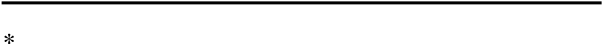 Индивидуальный учебный план заполняется аспирантом, утверждается заведующим кафедрой, визируется научным руководителем, хранится в течение всего периода обучения на кафедре и в ОПНПиНК ГУУ по одному экземпляру, по окончании обучения – подписывается научным руководителем и заведующим кафедрой и сдается в ОПНПиНК ГУУСВЕДЕНИЯ ОБ АТТЕСТАЦИИ: Аттестация за первое полугодие:          _________________________ «_____» _________ 20__ г.                      (оценка)_____________________________               (подпись научного руководителя)  Аттестация за 1-й год:                          ___________________________ «_____» _________ 20__ г.                     (оценка)_____________________________                 (подпись научного руководителя)  Аттестация за 1,5 года:                         ___________________________ «_____» _________ 20__ г.                   (оценка)_____________________________                  (подпись научного руководителя)  Аттестация за 2-й год:                          ___________________________ «_____» _________ 20__ г.                  (оценка)_____________________________                  (подпись научного руководителя)  Аттестация за 2,5 года:                         ___________________________ «_____» _________ 20__ г.                (оценка)_____________________________                  (подпись научного руководителя)  Аттестация за 3-й год:                          ___________________________ «_____» _________ 20__ г.               (оценка)_____________________________                  (подпись научного руководителя)  Аттестация за 3,5 года:                         ___________________________ «_____» _________ 20__ г.               (оценка)_____________________________                   (подпись научного руководителя)  Аттестация за 4-й год:                         ___________________________ «_____» _________ 20__ г.              (оценка)_____________________________                   (подпись научного руководителя)  ОБРАЗОВАТЕЛЬНАЯ ПОДГОТОВКА: Б1 БЛОК 1 «Дисциплины (модули)»Базовая частьБ1.Б.01 История и философия науки Экзамен сдан «___» ________ 20___ г. с оценкой «__________» ____________________________                                                                                                                        (подпись научного руководителя) Б1.Б.02 Иностранный язык Экзамен сдан «___» ________ 20___ г. с оценкой «__________» _____________________________                                                                                                            (подпись научного руководителя)Б1.Б.03 Методология научных исследований и педагогической деятельности Зачет сдан «___» ________ 20___ г. ____________________________ 			(подпись научного руководителя)Вариативная частьБ1.В.Обязательные дисциплиныБ1.В.01 Теория и методология экономической науки	Экзамен сдан «___» _______ 20___ г. с оценкой «_________» ____________________________                                                                                                                                                             (подпись научного руководителя)Б1.В.02 ________________________________________________________________________								наименование дисциплиныЗачет сдан «___» ____ 20__ г. ________________________                                                                                                                       (подпись научно руководителя) Б1.В.03 ________________________________________________________________________					             	наименование дисциплиныЗачет сдан «___» ____ 20__ г. ________________________                  (подпись научного руководителя) Б1.В.04 ________________________________________________________________________						             наименование дисциплиныЗачет сдан «___» ____ 20__ г. ________________________                                                                                                                      (подпись научного руководителя) Б1.В.05 Педагогика и психология высшей школы Экзамен сдан «___» _______ 20___ г. с оценкой «_________» ____________________________                                              						          (подпись научного руководителя) Б1.В.06 ________________________________________________________________________								наименование дисциплиныЗачет сдан «___» ____ 20__ г. ____________________________                                                                                                                     (подпись научного руководителя) Б1.В.07 Специальная дисциплина___________________________________________________ наименование дисциплиныЭкзамен сдан «___» _______ 20___ г. с оценкой «_________» _______________________________                                                                                                                     (подпись научного руководителя) Б1.В.ДВ. Дисциплины по выборуБ1.В.ДВ.01 ________________________________________________________________________								наименование дисциплины   Зачет сдан «____» ______ 20__ г. ________________________    									                  (подпись научного руководителя) Б1.В.ДВ.02 ________________________________________________________________________								                      наименование дисциплины  Зачет сдан «____» _______ 20__ г.________________________                   (подпись научного руководителя) Б1.В.ДВ.03 ________________________________________________________________________									           наименование дисциплиныЗачет сдан «____» ______ 20__ г. __________________________                      						                                        (подпись научного руководителя) Б2 БЛОК 2 «Практики»Б2.В.01 Практики по получению профессиональных умений и опыта профессиональной деятельности. Практика сдана «_____» ________ 20__ г. с оценкой «_________» __________________________                                                                                                                                                                                   (подпись научного руководителя) Б2.В.02 Практики по получению профессиональных умений и опыта профессиональной деятельности (в том числе педагогическая практика). Практика сдана «_____» ________ 20__ г. с оценкой «_________» __________________________                                                                                                                                                                                   (подпись научного руководителя) Б3 БЛОК 3 «Научные исследования»Б3.В.01. Научные исследования и подготовка научно-квалификационной работы1 – Научные публикации в изданиях из списка ВАК (название, где опубликовано, объем): ____________________________________________________________________________________________________________________________________________________________________________________________________________________________________________________________________________________________________________________________________________________________________________________________________________________________________________________________________________________________________________ ____________________________________________________________________________________________________________________________________________________________________________________________________________________________________________________________________________________________________________________________________________________________________________________________________________________________________________________________________________________________________________ 2 – Научные публикации в иных изданиях (название, где опубликовано, объем): ______________________________________________________________________________________________________________________________________________________________________________________________________________________________________________________________________________________________________________________________________________________________________________________________________________________________________________________________________________________________________________________________________________________________________________________________________________________________________________________________________________________________________________________________________________________________________________________________________________________________________________________________________________________________________________________________________ ________________________________________________________________________________________________________________________________________________________________________________________________________________________________________________________________________________________________________________________________________3 – Выступления на научных конференциях (тема, название конференции, дата, место проведения): ____________________________________________________________________________________________________________________________________________________________________________________________________________________________________________________________________________________________________________________________________________________________________________________________________________________________________________________________________________________________________________ ____________________________________________________________________________________________________________________________________________________________________________________________________________________________________________________________________________________________________________________________________________________________________________________________________________________________________________________________________________________________________________ ____________________________________________________________________________________________________________________________________________________________________ __________________________________________________________________________________ – Участие в научно-исследовательских работах кафедры (тема, ФИО руководителя): ____________________________________________________________________________________________________________________________________________________________________ ____________________________________________________________________________________________________________________________________________________________________ ____________________________________________________________________________________________________________________________________________________________________ ____________________________________________________________________________________________________________________________________________________________________ – Участие в научно-исследовательских грантах (тема, грантодатель, ФИО руководителя): ____________________________________________________________________________________________________________________________________________________________________ ____________________________________________________________________________________________________________________________________________________________________ ____________________________________________________________________________________________________________________________________________________________________ ____________________________________________________________________________________________________________________________________________________________________ – Участие в программах академической мобильности (место стажировки, если двойное научное руководство – фамилия и должность второго руководителя):  __________________________________________________________________________________ ____________________________________________________________________________________________________________________________________________________________________ ____________________________________________________________________________________________________________________________________________________________________ __________________________________________________________________________________Б4 БЛОК 4 «Государственная итоговая аттестация (итоговая аттестация)»Б4.Б.01. Подготовка к сдаче и сдача государственного экзамена Экзамен сдан «_____» __________ 20____г. на «_________» __________________________             (подпись председателя экзаменационной комиссии) 								         _________________________________                                                                                                                                                    (подпись заведующего кафедрой) Б4.Б.02 Представление научного доклада об основных результатах подготовленной научно-квалификационной работы (диссертации)Обсуждение научной квалификационной работы на заседании кафедры:Постановили: __________________________________________________________________________________________________________________________________________________________________________________________________________________________________________________________Выписка из заседания кафедры «____» ___________20____г. протокол №____________________________________ (подпись научного руководителя) ______________________________ (подпись зав. кафедрой) Рекомендация по научной квалификационной работеВыступили члены экзаменационной комиссии (ФИО):         __________________________________________________________________________________ __________________________________________________________________________________ __________________________________________________________________________________ Постановили: ______________________________________________________________________________________________________________________________________________________________________________________________________________________________________________________ _________________________ (подпись научного руководителя) ______________________________ (подпись зав. кафедрой) Защита НКР состоялась «_____» __________ 20___ г. с оценкой «___________». _________________________ (подпись председателя экзаменационной комиссии) ______________________________ (подпись зав. кафедрой) ПЛАН СОСТАВЛЕН:____________________ «___» __________ 20__г.(подпись аспиранта)СОГЛАСОВАНО:____________________ «___» __________ 20__г.(подпись научного руководителя)УТВЕРЖДАЮ:____________________ «___» __________ 20__г.(подпись зав. кафедрой)